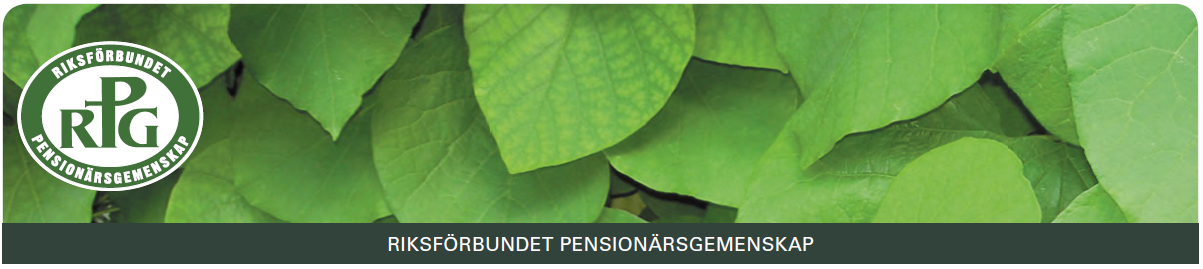 PROGRAM VÅREN 2024 RPG LIDKÖPINGGEMENSKAPSTRÄFF Onsdagen den 10 jan kl 15 i Missionskyrkan. Sång & musik med serveringOnsdagen den 7 febr. kl 15 i Stenhammarkyrkan.  Irene & Robert Johansson och Margareta Wittgård, Aneby sjunger och spelar ”Alla tiders Lina” (Sandell)Onsdagen den 6 mars kl 15 i Pingstkyrkan Ewa Styrud, Alingsås med temat ” Den naturliga glömskan”. ÅrsmöteOBS! Fredag den 8 mars 10.30- 15.00 Distriktets årsmöte i Equmeniakyrkan AlingsåsOnsdagen den 3 april kl 15 i Missionskyrkan.  Konsert med sångare från Läkarmissionen, insamling till Läkarmissionens arbeteOnsdagen den 15 maj Bussutflykt. Ytterligare info kommer.Alla RPG-samlingar sker i samarbete med BILDASTYRELSEN 2023 -  2024: Ordförande Arne Brännström, sekreterare Yngve Nordenstam, kassör Margareta Johansson. Övriga ledamöter: Kerstin Kvernes, Ulla Schön, Birger Mårdstam, Arne Edvinsson, Kerstin Nordenstam, Sören Åhman och Eva Atterfelt.SWISH numret vid serveringarna: 123 037 4587.